SZILVA FÜRDŐ HÁZIREND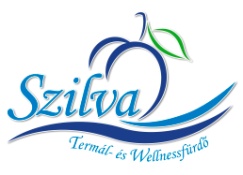 Fürdőnk a következő lehetőségeket kínálja a kedves vendégeinknek:úszás:	           feszített víztükrű úszómedencefürdés:	termál medencében (talpmasszázs, masszírozás)pihenés:	pezsgőmedencébenpancsolás:	gyermekmedencébenszaunázás:	nedves szaunában, szárazszaunában, infraszaunábangőzkamra:	szaunázás gőzkamrábanjégkút:           test lehűtésére szolgálsószoba:        légút tisztításáratangentor:      víz alatti sugármasszázskonditerem:   test fitten tartásáramasszázs:       svéd-wellnessszolárium:      napbarnított csodálatos bőrértszálló:           10 szoba szállásAz érvényes belépőjegyet a fürdőből való távozásig köteles megőrizni, azt ellenőrzés alkalmával a fürdő személyzetének felmutatni!Kedves vendégünk a pénztárnál közli milyen uszodai szolgáltatást kíván igénybe venni és annak megfelelően váltja meg a jegyet. A belépő megváltása után a pénztáros átadja a karórát, amelyet a beléptető rendszeren keresztül érvényesíti, amely az öltözőszekrény zárására, nyitására szolgál és kifelé menet a karórát bedobja beléptető rendszer gyűjtőládájába.Az átöltözés után még az öltözői zuhanyzóban KÖTELEZŐ a szappanos előfürdő. (higiéniás szempontból)A medencékbe való bejutás előtt a lábmosók használata KÖTELEZŐ!Az uszodában csak az úszáshoz szükséges eszközök vihetők be, papucs, köntös, törölköző, úszósapka, úszószemüveg, stb.Állatot, élelmiszert, illetve olyan eszközt, amivel mások és maga testi épségét veszélyezteti a medenceterekbe, illetve a szauna terébe bevinni TILOS!Az úszómedencében az úszósapka használata KÖTELEZŐ!Az fürdő egész területén a DOHÁNYZÁS TILOS!A medencében oldalról beugrani TILOS! Beugráskor, valamint belépéskor a medencében tartózkodó testi épségére vigyázni KÖTELEZŐ!A fürdő vendég, aki szauna jegyet is váltott, a pénztárban kap egy öntapadós vízálló karszalagot, melyet a szaunában való tartózkodás ideje alatt KÖTELES a kezén viselni.A fürdés és szaunázás végeztével a saját és más vendég testi épségének védelme érdekében (elcsúszás veszélye miatt ) mindenki csak száraz testtel közlekedhet. Az fürdő egész területén fürdőpapucs használata KÖTELEZŐ!A fürdőt nem látogathatja:Lázas, fertőző, illetve bőrbetegségben, hasmenésben szenvedő személy.Görcsös állapottal, eszméletvesztéssel, illetve feltűnő kiterjedésű kórós elváltozással járó betegségben szenvedő személy.Alkohol, kábítószer vagy gyógyszer hatása alatt álló személy.A medencét és a medence teret köteles mindenki legkésőbb 19:30 -kor elhagyni! Kivétel szerda és péntek medencezárás: 20:00.A vendég a távozás előtt köteles az általa használt karórát, valamint a bérelt eszközöket hibátlanul átadni a személyzetnek.A fürdő vendége az általa okozott károkért teljes kártalanítási felelősséggel tartozik. A csoportos úszásoktatásban részesülő vendégek, tanulók által okozott károkért a mindenkori oktató, nevelő, kísérő a felelős.Csak az értékmegőrzőben (pénztárban) elhelyezett tárgyakért vállalunk felelősséget.A vendég a pénztárban elhelyezett vendégkönyvben mindenkor jelezheti észrevételét, véleményét, panaszát.A Fürdő minden hónap első hétfőjén karbantartás, takarítás miatt Zárva tart.A HÁZIREND BETARTÁSA MINDEN KEDVES VENDÉG RÉSZÉRE KÖTELEZŐ!ÚSSZON, PIHENJEN SAJÁT ÖRÖMÉRE, DE VEGYE FIGYELEMBE EMBERTÁRSAIT IS!KÖSZÖNJÜK, HOGY FELKERESTE USZODÁNKAT! REMÉLJÜK, JÓL ÉREZTE MAGÁT!VISZONTLÁTÁSRA!SZILVA TERMÁLFÜRDŐ VEZETŐSÉGE